Massachusetts Department of Elementary and Secondary EducationInternational Baccalaureate Test Fee Reimbursement Program School Worksheet (2023-24)FORM A 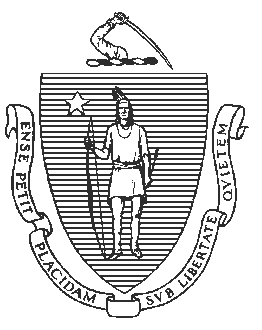 Directions to receive IB exam fee subsidy: School IB Exam Coordinator must complete and provide this form to the AP and IB Exam Fee Subsidy Program 2023-2024 Program Coordinator at MA DESE with a copy of the IB exam Fee Invoice. Please note: For a student in a qualifying public high school to be eligible for an IB exam fee subsidy (or subsidies), that student must be:enrolled in IB course for which he/she is taking the exam, and the student is eligible for free or reduced priced school lunch under the National School Lunch Act (Primary Criteria), or the student’s family receives assistance under part A of Title IV of the Social Security Act, or the student is eligible to receive medical assistance under the Medicaid program under title XIX of the Social Security Act, or the student’s family income is at or below the Census Bureau's "poverty threshold." See Income Eligibility Chart for details. High schools must ensure that all family financial information documenting student eligibility for either an AP or IB exam fee subsidy will remain confidential. For that reason, high schools must maintain secure files with the documentation that students who are receiving either AP or IB exam fee subsidies have met the eligibility requirements. Please note that as a condition of this subsidy, the state program coordinator will conduct on-site reviews of the files for documenting student eligibility.I certify that this school maintains such files for five (5) years.   Signature __________________________________          		Print name____________________________________	School Name:School Coordinator:School Coordinator Telephone:                                     Extension:                                                                                   School Coordinator Email:Number of StudentsNumber of AP StudentsNumber of IB StudentsEnter the total number of income eligible students who took the IB examinations. Enter the total number of students who took the IB exams – regardless of household income level. Reimbursement for International Baccalaureate (IB) ExaminationsNumber of ExamsMultiplierTotal AmountEnter the total number of IB Examinations taken by income eligible students – household income did not exceed 185 percent of the federal poverty income level. $104Enter the total number of IB Examinations taken by all students for your school – regardless of household income level.TOTAL IB Fee Subsidy Amount Requested